Configuring BRIO Connections for the Data WarehouseStep 1: Welcome to BrioQuery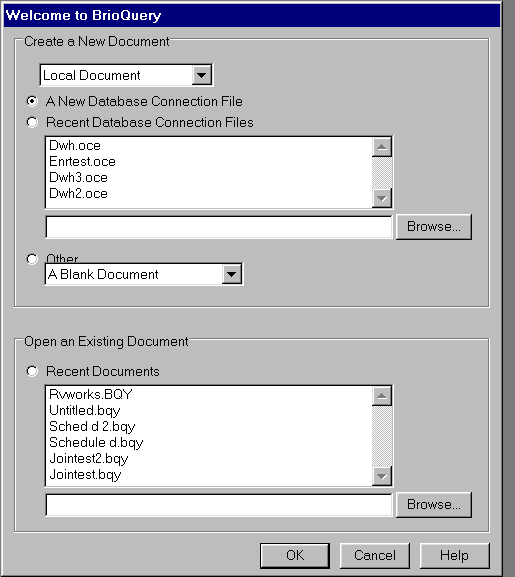 Select A New Database Connection File Click OK Step 2: Database Connection Wizard: Type of Connection 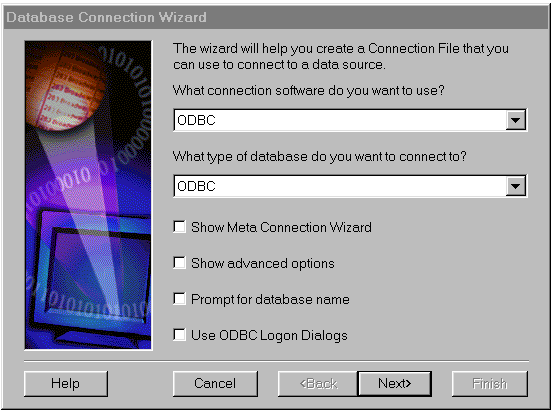 Select ODBC for connection software Select ODBC for type of database Leave remaining boxes blank Click Next> Step 3: Database Connection Wizard: Connect to the data source, enter user name…. 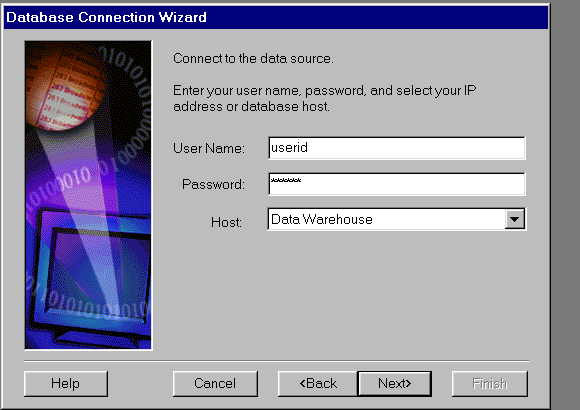 Enter User Name as assigned Enter Password as assigned Select Data Warehouse as the Host Click Next> Step 4: Database Connection Wizard: Press Finish… 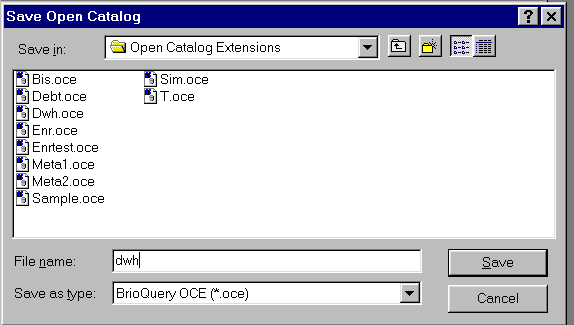 Click Finish Step 5: Do you want to save your OCE? 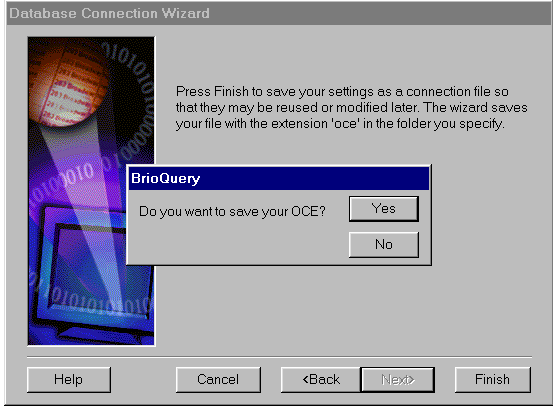 Click Yes Step 6: Save Open Catalog 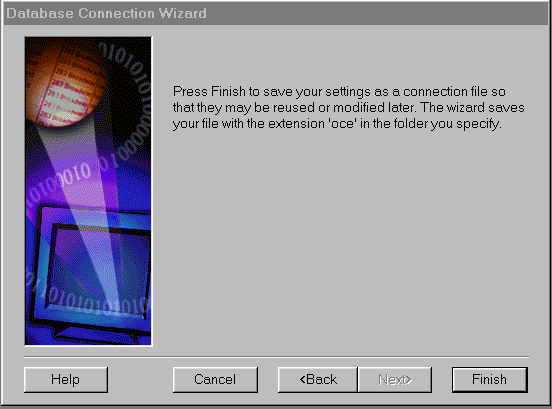 Enter dwh as File Name Click Save Upon completion of Step 6, BrioQuery will launch and you will be connected to the Data Warehouse.